                                                                  OPŠTINA HERCEG NOVI                                                      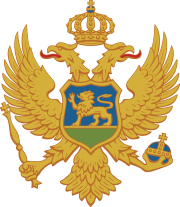 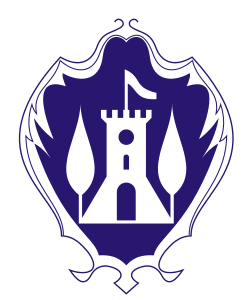 JU DNEVNI CENTAR ZA DJECU SA SMETNJAMA I TEŠKOĆAMA U RAZVOJU HERCEG NOVI
PLAN I PROGRAM RADA ZA 2020. GODINUNovembar, 2019. GodineJU DNEVNI CENTAR ZA DJECU SA SMETNJAMA I TEŠKOĆAMA  U RAZVOJU HERCEG NOVIPIB 02818426ŽIRO RAČUN 510-46945-49.Broj : 328.Na osnovu čl.101. Zakona o socijalnoj i dječijoj zaštiti ( Sl.CG br:  027/13, 001/15, 042/15, 047/15, čl. 11056/16, 066/16, 001/17, 031/17, 042/17, 050/17 ) i čl.11. Statuta  JU Dnevni centar za djecu sa smetnjama i teškoćama u razvoju Herceg Novi, direktorica JU Dnevni centar za djecu sa smetnjama i teškoćama u razvoju Herceg Novi, dana 29.11.2019..godine predlaže  PLAN I PROGRAM RADA JU DNEVNI CENTAR ZA DJECU SA SMETNJAMA I TEŠKOĆAMA U RAZVOJU HERCEG NOVI  ZA 2020. GODINUI OSNOVE PROGRAMA RADA Plan i  programom rada za 2020 godinu  za Javnu ustanovu Dnevni centar za djecu sa smetnjama i teškoćama u razvoju Herceg Novi predstavlja osnovni godišnji dokument u kojem su planiraju aktivnosti, utvrđuju se poslovi i zadaci Dnevnog centra.Djelatnost ustanove utvrđena je  Statutom i drugim aktima kojima se obezbjeđuju i optimalizuju uslovi neophodni za funkcionisanje, sve u cilju što efikasnijeg pružanja usluga njegovim korisnicima. Osnovni  cilj je podizanje kvaliteta života, zaštite i promovisanja prava djece, mladih i lica sa smetnjama u razvoju. JU Dnevni centar za djecu sa smetnjama i teškoćama u razvoju Herceg Novi je trenutno jedina ustanova socijalne i dječije zaštite na lokalnom nivou, formiran je Odlukom Skupštine Opštine Herceg Novi ( br: 01-3/57-10 ) od 28.12.2010.godineRad Dnevnog centara za djecu sa smetnjama i teškoćama u razvoju Herceg Novi otpočeo je u aprilu 2011.godine u zadužbini „ Nikole Nina Ukropine” u Igalu. Od marta 2017. godine Dnevni centar se nalazi u iznajmljenom prostoru ul. Nikole Ljubibratića 82 E. Herceg Novi.Programom rada Dnevnog centra u Herceg Novom nastavićemo  da promovišemo svoj osnovni cilj, a to je socijalizacija i integracija djece, omladine i lica sa smetnjama i teškoćama u razvoju,  kao i vaspitno - obrazovni rad u kojem se stiču vještine neophodne za svakodnevni život, čime će se olakšati učešće naših korisnika u društvenim tokovima i time na solidaran način preuzeti dio brige njihovih porodica.  Kroz godišnji program rada razrađeni su konkretizovani zadaci zaposlenih. Uspjeh u realizaciji planiranih aktivnosti zavisi kako od angažovanja zaposlenih u cilju savjesnog izvršavanja obaveza iz okvira konkretnog radnog mjesta i dodatne kreativnosti u radu , tako i od odnosa i podrške roditelja i staratelja korisnika prema ustanovi i podrške šire društvene zajednice.Dnevni centar kao javna ustanova nastoji da u kontinuitetu obezbedi visok stepen odgovornosti i profesionalnosti stručnih radnika i saradnika , a prije svega kroz odgovarajuće akreditovane programe obuke kojima se obezbjeđuje validnost licence stručnih radnika i ustanove.Cilj naše ustanove je da promovišemo jednake mogućnosti za sve i punu participaciju lica sa smetnjama u aktivnostima društvene sredine u kojoj žive. Prije svega: 1) podršku u izgradnji i održavanju pozitivnih odnosa sa odraslim, starim licima i djecom;2) organizovanje radno-okupacionih, odnosno edukativnih aktivnosti, koje podstiču razvoj novih znanja i vještina;3) razvijanje metoda rada koji ohrabruju učestvovanje korisnika u aktivnostima u zajednici;4) organizovanje slobodnog vremena u skladu sa potrebama i interesovanjima korisnika;5) organizovanje prigodnih kulturno-zabavnih sadržaja u okviru dnevnog boravka;6) podršku u socijalnoj inkluziji;II UPRAVNI ODBORShodno Zakonu o socijalnoj i dječijoj zaštiti , Statutu ustanove i Rješenju Skupštine Opštine Herceg Novi, Upravni odbor JU Dnevni centar za djecu sa smetnjama i teškoćama u razvoju Herceg Novi ima tri člana, dva člana predstavnika osnivača Opštine Herceg Novi i jednog predstavnika roditelja.Članovi Upravnog odbora su: Predsjednca Tamara S. Vujović, članovi : Borjanka Kosić – predstavnik osnivača i Bogoslav Ostojić – predstavnik roditelja, koji zbog prestanka prava njegovog sina treba biti zamjenjen predstavnikom reditelja čije djete koristi usluge Dnevnog centra. Roditelji su shodno zakonskoj procedure na sastanku roditelja izabrali novog predstavnika Aleksandra Cuparu, tako da je predlog upućen nadležnom Sekretarijatu za lokalnu samoupravu i Skupštini opštine Herceg Novi.Rad i nadležnost Upravnog odbora definisan je Statutom ustanove i Poslovnikom o radu Upravnog odbora Dnevnog centra. Upravni odbor radi i odlučuje kroz sjednice u skladu sa Zakonom i Statutom ustanove.III ZAPOSLENI U DNEVNOM CENTRUZakonom o socijalnoj i dječijoj zaštiti i podzakonskim aktima  - Pravilnik o bližim uslovima i standardima za obavljanje stručnih poslova u oblasti socijalne i dječije zaštite i Pravilnikom o bližim uslovima za pružanje i korišćenje i minimalnim standardima usluga podrške za život u zajednici definisana je struktura zaposlenih u Javnoj ustanovi Dnevni centar za djecu sa smetnjama i teškoćama , a pravilnikom o unutrašnjoj organizaciji i sistematizaciji radnih mjesta utvrđena je organizacija rada, radna mjesta, vrsta i stepen stručne spreme i broj izvšioca.Program rada JU Dnevni centar za djecu sa smetnjama i teškoćama u razvoju realizovaće zaposleni radnici , kojih je ukupno 10 i jedno lice na zamjeni.Direktor ( posjeduje licencu za rad u oblasti socijalne i dječije zaštite )Sekretar ustanove ( posjeduje licencu za rad u oblasti socijalne i dječije zaštite )Psiholog ( posjeduje licencu za rad u oblasti socijalne i dječije zaštite )Pedagog ( posjeduje licencu za rad u oblasti socijalne i dječije zaštite )Grupni terapeut asistent FizioterapeutMedicinska sestraNjegovateljica DomaćicaVozačPlan rada  stručnih radnika Poštujući principe  i načela Konvencije o pravima djeteta i Konvencije o pravima osoba sa invaliditetom odvija se rad Dnevnog centra za djecu sa smetnjama i teškoćama u razvoju uz praćenje i uvažavajući zakonom propisane odredbe i pravilnika iz oblasti socijalne i dječije zaštite.Stručni rad zaposlenih bazira se na godišnjem plan rada u kome se kao cilj postavlja  pružanje kvalitetne usluge korisnicima  Dnevnog centra za djecu sa smetnjama i teškoćama u razvoju, socijalizacija lica sa invaliditetom i integracija u društveni život. Stručni radnici Dnevnog centra u skladu sa propisanim Pravilnicima od strane Ministarstva rada i socijalnog staranja, dva puta godišnje izrađuju Individualne planove rada za sve korisnike na obrascu IPR. Zatim se na svakih šest meseci vrši revizija, odnosno izveštaj o korisniku (IK) i zaključak ponovnog pregleda ( ZPP). U skladu sa zakonom i poštujući pravilnike sva evidencija vodi se na propisanim obrascima ( S-EK, LP,EK, KDD,KB). Oblasti na kojima će se sa korisnicima raditi obuhvataju celokupan razvoj ličnosti i unapređenje potencijala korisnika. U Individualnim planovima predviđene oblasti rada sa korisnicima su: podrška djeci u učenju , razvoj govora i jezika, upoznavanje uže i šire okoline, razvoj vještina samozaštite i pomoći ,  samoposluživanje, razvoj komunikacionih i drugih vještina potrebnih za svakodnevni život u zajednici, kognitivne sposobnosti, socijalizacija, rad i okupacija , gruba motorika, fina motorika, senzorna stimulacija, problematično ponašanje , seksualno ponašanje, podrška u razvoju samostalnosti, u donošenju odluka  i preuzimanju odgovornosti, samo-zastupanje, tj. Pomoć u donošenju Odluka,  rekreacija i relaksacija, fizičke aktivnosti, muzičke aktivnosti, njega i po potrebi davanjepropisane treapije. Izradu Individualnih planova  za korisnike stručni tim Dnevnog centra  sprovodi uz saradnju sa stručnim radnicima Centra za socijalni rad Herceg Novi uz uključivanje roditelja korisnika i konsultacije u svim aktivnostima koje su od značaja za njihovu djecu. U cilju razvoja potencijala i osnaživanja korisnika za uslugu dnevnog boravka i u toku naredne godine planirana je realizacija aktivnosti sa korisnicima  koja će promovisati jednaka prava za sve. U  tom smislu sa korisnicima će biti akcenat na aktivnostima koje pospešuju socijalizaciju i participaciju u društvenim događanjima. Takođe planirana je realizacija većeg broja izleta, šetnji po  prirodi, sportska druženja, posete različitim ustanovama, učestvovanje u što većem broju kulturnih i sportskih manifestacija. Roditelji su najvažniji partneri u radu ustanove. Saradnja sa roditeljima je planirana  kroz obavezno učešće roditelja prilikom izrade Individualnih planova, kao i drugim aktivnostima od značaja za njihovu djecu. Roditeljima su omogućeni individualni razgovori kao i zajednički  sastanci. Otvoreni dani za prijem roditelja određen je jednom sedmično a po potrebi i češće. Sastanci svih zaposlenih su jednom sedmično. Stručni sastanci na nivou tima održavaće se svakodnevno u skladu sa aktuelnim potrebama i dešavanjima u Dnevnom centru. Pedagog dnevnog centra je ujedno i koordinator stručnog rada i rada svih zaposlenih. Pedagog organizuje i vodi sastanke prilikom izrade Individualnih planova i programa.  Učestvovaće u individualnim i grupnim tretmanima sa korisnicima raditi na postavljenim ciljevima, rešavanju konfliktnih situacija, i  pedagoškim mjerama će podsticati  razvoj pravilnih socijalnih i inter personalnih odnosa, a takođe  uticati  na neadekvatno ponašanje korisnika. Radiće na planu opservacije ponašanja korisnika u cilju prevazilaženja eventualnog problematičnog ponašanja. Sa korisnicima će svakodnevno raditi grupno praktikujući različite forme radioničarskog rada koje su grupisane prema oblastima od likovne kulture do radnog vaspitanja i praktičnih vještina. Učestvovaće u različitim aktivnostima predviđenim godišnjim programom rada ustanove: grupni izleti i posjete različitim institucijama, kao i angažovanje u pojedinim manifestacijama i programima namijenjenim korisnicima naših usluga. Preostalo raspoloživo vrijeme koristiće za individualni rad sa korisnicima u cilju sagledavanja eventualnih problema i modifikacije neželjenog ponašanja.  Pedagog je  zadužen za saradnju sa roditeljima, i saradnju sa drugim institucijama.Psiholog u Dnevnom centru za djecu sa smetnjama i teškoćama u razvoju tokom predstojeće godine učestvovaće u izradi individualnih planova i programa , vršiće procjene  intelektualnih sposobnosti korisnika. Ove procjene su osnov za naknadnu timsku procjenu sposobnosti korisnika putem skala procjene koje se u ustanovi koriste kao baza za individualno planiranje tretmana korisnika. Takođe će  učestvovati  u izradi i realizaciji individualnih programa rada sa svim  korisnicima sa posebnim osvrtom na praćenje realizacije ciljeva iz oblasti kognitivnog funkcionisanja. Radiće na planu opservacije ponašanja korisnika u adaptacionom periodu, praćenju, analizi i mjerama za prevazilaženje eventualnog problematičnog ponašanja. Sa korisnicima će svakodnevno raditi grupno praktikujući različite forme radioničarskog rada koje su grupisane prema oblastima od likovne kulture do radnog vaspitanja i praktičnih vještina. Učestvovaće u različitim aktivnostima predviđenim godišnjim programom rada ustanove: grupni izleti i posjete različitim institucijama, kao i angažovanje u pojedinim manifestacijama i programima namijenjenim korisnicima naših usluga. Preostalo raspoloživo vrijeme koristiće za individualni rad sa korisnicima u cilju sagledavanja eventualnih problema i modifikacije neželjenog ponašanja. Redovno će sarađivati sa roditeljima korisnika, sa ostalim zaposlenima kao i sa drugim institucijama iz različitih oblasti rada.Defektolog- oligofrenolog će u individualnim tretmanima raditi na vježbama reedukacije psiho motorike ( opštim i specijalnim), opštim motoričkim vježbama krupne motorike, vježbama fine grafomotoričke spretnosti ( vizuomotorne koordinacije ). Radiće se vježbe za stabilizaciju pažnje, utvrđivanje i poboljšanje pamćenja i logičko rasuđivanje. Grupni terapeut/ asistent će shodno svojim radnim obavezama raditi sa korisnicima po grupama i individualno u skladu sa programom rada . U okviru sportskih aktivnosti pratiće korisnike u sportskoj dvorani prema planiranim aktivnostima raditi individualne i grupne vježbe kao i podsticati razvoj sportskog duha kod korisnika i upražnjavati različite sportove ( fudbal, košarka, basket..) Fizioterapeut U svakodevnom radu sa djecom obavljaće individualne i grupne kinezi-terapijske tretmane. Rad terapeuta se organizuje prema rasporedu vježbi sa korisnicima i potrebama rada sa korisnicima u grupi. Fizikalni tretman će se svakodnevno raditi sa nepokretnom i teže pokretnom djecom i omladinom.  Učestvuje u radu sa grupom djece sa kombinovanim smetnjama, djece sa autizmom kao i  aktivnostima koje se odvijaju van ustanove a to su časovi fizičke kulture, rekreativne šetnje sa djecom, pratnja djece u toku izleta. Fizioterapeut će takođe sa ostatkom stručnog tima u Dnevnom centru učestvovati u postavljanju šestomjesečnih ciljeva za svakog od korisnika i voditi evidenciju o istim u listama praćenja.Medicinska sestra/njegovateljica  će pored pratnje djece u vožnji od i do kuće, u centru biti zadužene za sve poslove  koji se tiču medicinske brige o korisnicima kao i usvajanju i održavanju higijenskih navika i ishrane. Radiće sa korisnicima u grupnom i individualnom radu, voditi evidencije iz djelokruga svoga rada.Svi zaposleni će se u toku godine profesionalno usavršavati i prolaziti  različite edukacije koje za cilj imaju unapređenje kvaliteta rada. Tokom 2020. godini ćemo nastaviti sa kontinuiranom edukacijom stručnih zaposlenih Dnevnog centra a po mogućnosti i stručnih saradnika i ostalih zaposlenih shodno Zakonu o socijalnoj i dječijoj zaštiti  i aktivnostima koje bude realizovao Zavod za socijalnu i dječiju zaštitu Crne Gore, kao i druge institucije i organizacije a koji se tiču oblasti socijalne i dječije zaštite, lica sa invaliditetom i drugo.U cilju što kvalitetnijeg rada, razmjene znanja i iskustva u radu bilo bi korisno organizovati studijska putovanja u inostranstvo i posete institucijama koje se bave sličnim poslom kako bi  sticanjem novih znanja i kontakata podstakli zaposlene za pisanje i eventualno učešće u novim projektima.Stručni radnici koji su  dobili licence za rad pohađanjem akreditovanih programa edukacija nastaviće sa obukama po aktreditovanim programima radi sticanja bodove za zadržavanje i produžavanje dobijenih licenci. Cilj programa je da kroz edukaciju zaposlenih podignemo kvalitet rada sa djecom i omladinom sa smetnjama i teškoćama u razvoju, koji bi se svakodnevno primjenjivao u radu, kao i prilikom ostvarivanja ciljeva definisanih u individualnom planu i programu rada sa korisnicima.IV KORISNICI DNEVNOG CENTRATokom prethodne godine u našoj ustanovi boravilo je 12 korisnika uzrasta od 7 do 27 godina. Za dvoje korisnika prestao je smještaj rješenjem Centra za socijalni rad Herceg Novi zbog starosne granice ( navršenih 26. godina ), jedan korisnik je preminuo nakon teške bolesti. U toku 2019.godine primljeno je četvoro korisnika osnovnoškolskog uzrasta na poludnevni boravak. Rad sa korisnicima Dnevnog centra organizovaćemo po grupama shodno uzrastu i dijagnozama. Kao i do sada tokom naredne godine nastavićemo da pružamo:Dnevnu njegu kroz dnevni boravak djece i omladine sa smetnjama i teškoćama u razvojuPsiho-socijalna i medicinska rehabilitacija Sprovođenje dnevnih individualnih i grupnih aktivnosti Obrazovni rad sa djecom kroz usvajanje novih praktičnih vještina primjenjljivih u svakodnevnom životuOrganizovanje kreativnih radionica ( likovnih, muzičkih, radnih )Besplatan prevoz i ishrana naših korisnika ( dva obroka i užina )Edukovanje i svakodnevno obavještavanje roditeljaUčešće u različitim kulturnim manifestacijamaUključivanje naših korisnika u druge slobodne i sportske aktivnostiOrganizovanje izleta i posjete različitim ustanovama Učešće u sportskim takmičenjimaRadno vrijeme Dnevnog centra je od 07h do 15h. od ponedjeljka do petka. Ritam dana je sledeći:07h-9:30h Prijevoz djece od kuće do Dnevnog centra.09h-10h Doručak09:30h do 11:30h Radne aktivnosti11.30h 12:30h Šetnja, korišćenje Sportske sale dva puta nedjeljno.12:30hdo 13h Ručak13h-14h Socijalizacija, društveno rekreativne aktivnosti.13:30h do 15h priprema korisnika za povratak kući, prijevoz .U toku rada sa korisnicima, a shodno njihovim Individualnim planovima i programima, nastojimo  da kroz različite kreativno radne aktivnosti ojačamo njihove kreativne sposobnosti , da kroz igru i rad steknu nova znanja i očuvaju već postignuta.Značaj kreativnih radionica u sprovođenju postavljenih individualnih planova i programa za korisnike je veoma bitan , tako da stručni radnici i drugi zaposleni nastoje da se maksimalno uključe i postignu što bolje rezultate.Naš plan za sledeću godinu je da u mjesečnim i sedmičnim planovima kroz radno okupacionu terapiju   označimo dane za likovne ,muzičke, radno okupacione aktivnosti. Smatram da bi se kroz kvalitetnije radionice i nabavku neophodnih materijala i muzičkih instrumenata, materijala za rad u dvorištu-sađenje cvijeća i ukrasnog bilja bili u potpunosti postignuti i ostvareni naši radno okupacioni ciljevi.V  PROSTOR I OPREMA Za gradnju novog Dnevnog centra SO Herceg Novi je definisala lokaciju koja se odnosi na katastarsku parcelu 4309 , 4308/1 i 4310 K.O. Sutorina.Tokom 2019. Godine krenulo se sa  izgradnjom budućeg objekta Dnevnog centra za djecu sa smetnjama i teškoćama u razvoju u Sutorini što je suština opstanka i postojanja jedne ovakve ustanove. Smatramo da je veoma važno da se u 2020 godini započeti projekat gradnje potpuno završi i da se pristupi preseljenju ustanove.Objekat koji se gradi u Sutorini će imati dovoljno prostora za korisnike sadašnjeg Dnevnog centra. Potrebno bi bilo nakon preseljenja ustanove izvršiti analizu i razmotriti mogućnosti za uvođenje novih servisa za lica sa smetnjama preko dvadest sedam godina. Završetkom izgradnje novog Dnevnog centra za djecu sa smetnjama i teškoćama opština Herceg Novi će imati u svom vlašnistvu prvi objekat za javnu ustanovu na lokalnom nivou vezanu za oblast socijalne i dječije zaštite i lica sa smetnjama i teškoćama u razvoju.VI CILJEVI I ZADACI  :Osnovi cilj je podizanje kvaliteta života djece i mladih sa smetnjama i teškoćama u razvoju. Naš osnovni zadatak je usmjeren na zaštitu i ostvarivanje prava naših korisnika . Promovisanje jednakih mogućnosti za sve i punu participaciju u društvenu zajednicu. Planirane aktivnosti sprovodiće se kroz organizovanje izleta, posjeta i ekskurzija različitim ustanovama, ljetovanja korisnika i njihovih roditelja na Ivanovim Koritima. Učestvovanje u sportskim i kulturnim manifestacijama.Planiramo nastaviti našu kvalitetnu saradnju sa Gradskom bibliotekom, kroz radionice čitanja i upoznavanja sa knjigom.Nastavak saradnje sa Muzičkom školom Herceg Novi, kroz organizovanje koncerata i posjeta .Planiramo nastaviti našu kvalitetnu saradnju sa  državnim tužilaštvima iz  Crne Gore,  koji su i do sada  pomagali rad Dnevnog Centra .Nastavićemo saradnju sa Ministarstvom pravde - Direkcijom za uslovnu slobodu , kroz realizaciju potpisanih ugovora i mogućnosti da se u našoj ustanovi obavlja društveno koristan rad.Nastavak saradnje sa  JZU Dom zdravlja u Herceg Novom kroz redovne sistematske preglede korisnika Dnevnog centra.Nastavak saradnje sa školama sa područja Opštine Herceg Novi.Nastavak saradnje sa Sportskom halom u Igalu u kojoj  naši korisnici borave  u okviru dnevnih programa fizičkih aktivnosti. Kao i u prethodnom periodu, nastavljamo sa saradnjom sa svim Dnevnim centrima u našoj zemlji ali i u zemljama u okruženju, kao i sa ostalim udruženjima, nevladinim organizacijama čija su ciljna grupa djeca i omladina sa smetnjama i teškoćama u razvoju. Herceg Novi                                                                                                     Direktorica 29.11.2019.                                                                                                       Dragica Kosić   